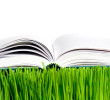 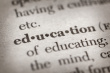 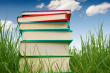 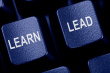 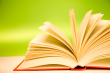 IA|BE Pensioen ConferentiePensioenen in volle evolutie : actualiteit en trends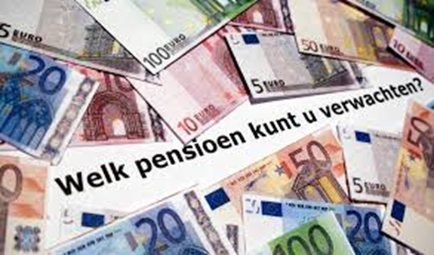 Dinsdag 17 november 2015 Thon Hotel Brussels Room Oslo I + II Bolwerklaan 17 – 1210 Brussel Programma (Punten CPD IA|BE & FSMA = 6)Inschrijving : contact@iabe.be08u30 :	Onthaal van de deelnemers09u00 :	Het Belgische Pensioensysteem in beweging 	Prof. Pierre Devolder, Président de l’Institut de Statistique, Biostatistique et Sciences Actuarielles (UCL), membre de la commission des experts pour la réforme 2020-2040 des pensions  
10u10  : Inspiratie uit de omliggende landen : De Nederlandse ervaring  
Dick Boeijen, Actuaris AG, Pensioenuitvoeringsorganisatie, PGGM 
11u10 :	Pauze 
11u30 : Het vertrouwen in de aanvullende pensioenen : is elke crisis een kans ?              Prof. Yves Stevens, Rechtsfaculteit KULeuven, 12u30 : Lunch 14u00 : Parallel sessies 1 & 2             Sessie 1 : Pensioenen en HR :              de evolutie naar defined             contribution plannen           Werner Verlinden, HR Directeur                 EANDIS	 Serge Tubeeckx, Bestuurder             Contassur NV
	 Sessie 2 : Kost van de            pensioenopbouw  Patrick Marien, Senior Sales   Manager Aon Hewitt (HR   Solutions) 15u00 : Parallel sessies 3 & 4             Sessie 3 : Pensioenen voor              Zelfstandigen : actualiteit en            trends               Luc Vereycken, Vennoot              Vereycken & Vereycken,             Voorzitter Commissie VAPZ	 Sessie 4 : Managing pension            reserves in a sustained low            interest rate environment Bart Van Craeynest,  Chief Economist Econopolis 16u00 : Pauze  
16u30 : Uiteenzetting               Minister Daniel Bacquelaine,                  Ministre des Pensions   
17u00 : Conclusies & Cocktail